Il est interdit aux candidats de signer leur composition ou d'y mettre un signe quelconque pouvant indiquer sa provenance.Baccalauréat ProfessionnelMétiers de l’Électricité et de ses Environnements ConnectésSession 2023Épreuve E2 : Préparation d’une opérationELEMENTS DE CORRECTIONCoefficient : 3	Durée : 3 heuresL’usage de calculatrice avec mode examen actif est autorisé.L’usage de calculatrice sans mémoire, « type collège » est autorisé.Le corrigé se compose de 13 pages, numérotées de 1/13 à 13/13. Dès que le corrigé vous est remis, assurez-vous qu’il est complet.Les candidats doivent rendre l’intégralité des documents de ce dossier à l’issue de l’épreuve.Mise en situationLA RÉSIDENCE DES BALANÇOIRES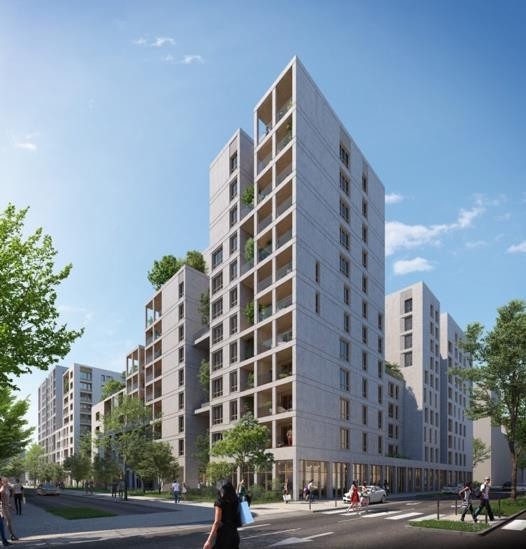 Un électricien de l’entreprise CMELEC doit intervenir dans la résidence des balançoires. Son intervention comprend l’étude, la fourniture, la pose de canalisations collectives BT y compris les chemins de câbles et le raccordement des bornes de recharge individuelles.La préparation du chantier consiste à :la planification du chantier et de l’intervention en s’assurant que toutes les conditions de sécurité sont réunies,dimensionner les canalisations et la préparation de la pose des chemins de câbles,raccorder les bornes de recharge,raccorder et paramétrer les bornes au réseau de communication.PARTIE A : Planification du chantier. Ressources : DTR1 – DTR2, DTR4 et DTR16.Question 1.	Donner la signification de l’acronyme IRVE.Le chantier durera au total 8 semaines et se déroulera en 3 phases :avant-projet,phase de travaux HTA,phase de travaux BT.Le technicien doit intervenir sur la troisième phase de travauxPour optimiser l’intervention, l’entreprise a décidé d’envoyer 2 équipes pour travailler en simultané durant les étapes de pose de chemins de câbles et tirage de câbles.L’installation doit être programmée juste après l’intervention de l’entreprise MOULOT S.A et doit durer 5 semaines réparties comme suit :l’opération doit commencer le lundi 21/09/2020 et 5 semaines sont à prévoir (seulement les jours ouvrés),les travaux de réalisation des chemins de câbles et du tirage de câbles seronten équipe simultanée par travée,ex : travée 1 niv-1 équipe 1 et niv-2 équipe 2 en simultanée,tous les autres travaux ne nécessiteront que l’intervention d’une seule équipe.Question 2.	Sélectionner l’équipe qui doit intervenir pour les opérations d’essais et de mise en service.Équipe 1		Équipe 2	L’objectif est de compléter les dates du planning de la phase travaux BT (documents numériques).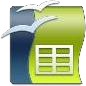 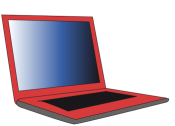 Correction page 12/13 de ce dossierQuestion 3.	Compléter le planning « Planning travaux IRVE résidence les balançoires ».PARTIE B : Dimensionnement des canalisations et préparation de la pose des chemins de câbles.Ce dossier tiendra compte des normes et règlementations en vigueur.Afin de préparer la réalisation de la pose des câbles qui distribueront l’alimentation des bornes de recharges, l’étude s’arrêtera aux câbles C2 et C3 des travées 2 et 3 du niveau -1. La travée 1 étant identique à la travée 2 et le niveau -2 étant identique au niveau -1.Étude de la puissance à installer et de l’intensité par départ au niveau -1. Tension BT à respecter sur le réseau : 400/230 VRessources : DTR1 – DTR3 – DTR5 et DTR6.Question 4.	Indiquer la catégorie du bâtiment étudié.Détermination des puissances à installer pour chaque niveau.Question 5.	Donner le nombre de box par niveau.Question 6.	Donner le pourcentage de places devant être pré-équipées dans le bâtiment.Question 7.	Donner la puissance d’une borne de recharge pour le bâtiment.Question 8.	Calculer la puissance Pirve pour le niveau -2 (arrondissez au dixième le plus proche).Pour la suite de l’étude, nous considèrerons que Pirve du niveau -2 est de 52 000 W.Question 9.	Calculer l’intensité Iirve pour le niveau -2 (arrondissez au dixième le plus proche). COS φ = 0,8.Question 10.	Calculer la puissance Pirve pour le niveau -1 (arrondissez au dixième le plus proche) :Pour la suite de l’étude, nous considèrerons que Pirve du niveau -1 est de 50 000 W.Question 11.	Calculer l’intensité Iirve pour le niveau -1 (arrondissez au dixième) - COS φ = 0,8.Détermination des sections des câbles C2 et C3 pour les dérivations individuelles. Pour rappel chaque borne est alimentée en monophasé. La norme en vigueur NF-C 14100 pour ce cas de colonne, nous impose une chute de tension admissible de 1 %. On considère le courant Iirve = 90 A.Question 12.	Calculer la chute de tension relative dans les canalisations(arrondissez au dixième) :Question 13.	Calculer la section du câble C2 (arrondissez au dixième) :La résistivité du matériau utilisé dans le câble est à rechercher sur Internet.Question 14.	Déterminer la section pour le câble C2 – Cocher votre réponse :Question 15.	Calculer la section du câble C3 (arrondissez au dixième) :La résistivité du matériau utilisé dans le câble est à rechercher sur Internet.Question 16.	Déterminer la section pour le câble C3 – Cocher votre réponse :Installation du chemin de câble de la travée 1 du niveau -1. Pose de chemins de câbles. La fixation se fait à l’aide de support métallique fixé à même le béton via des vis. La travée est en ligne droite et les contraintes de câble obligent de poser un support tous les 1,5 mètres. Chaque tronçon de chemin de câble sera raccordé par l’intermédiaire de 2 éclisses.Question 17.	Déterminer les quantités nécessaires de matériel pour poser le chemin de câble.PARTIE C : Préparation au raccordement des bornes IRVE.Il va falloir maintenant installer et raccorder les bornes de recharge. Chaque borne sera àgestion dynamique de l’énergie. Cahier des charges :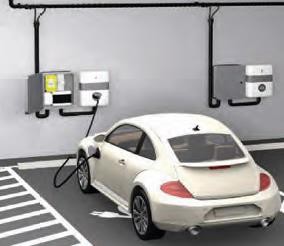 Pour chaque dérivation individuelle, il faudra installer :un compteur linky,un disjoncteur abonné 500 mA,un coffret de dérivation canalis,une borne IRVE.Ressources : DTR7 à DTR10.Question 18.	Définir la notion de gestion de charge dynamique de l’énergie.Question 19.	Choisir la référence de la borne IRVE à installer.Question 20.	Lister les éléments constitutifs des coffrets de dérivation ainsi que les références associées.La pose de la borne IRVE nécessite un outillage spécifique qu’il faudra prévoir.Question 21.	Compléter le schéma de raccordement d’une borne EVLINK sur logiciel QElectroTech.La borne sera alimentée sur la phase 1 de la dérivation individuelle. Il faut raccorder :le compteur linky (C01),le disjoncteur abonné (Q1),le relais inverseur,la borne EVLINK.Le cartouche doit-être mis à jour.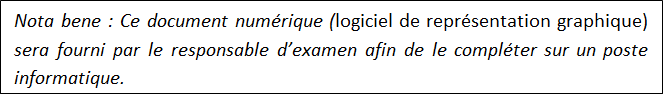 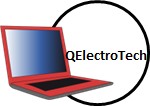 Correction page 13/13 de ce dossierLe raccordement des conducteurs doit se faire avec des outils spécifiques et doit respecter des contraintes de serrage.Question 22.	Donner la valeur de tension normalisée pour les outils utilisés pour les connexions des conducteurs.Question 23.	À partir de la documentation technique, citer une valeur de serrage à respecter. Préciser l’outil permettant de respecter cette contrainte.PARTIE D : Préparation à l’installation du système de gestion d’énergie.Afin de limiter la puissance instantanée consommée par l’ensemble des véhicules, il convient d’installer un système de gestion d’énergie qui pourra de manière automatique interrompre la charge des véhicules. La stratégie choisie pour l’installation du client est la proportionnalité de la puissance consommée.Pour permettre l’installation du système EVLINK LMS et la mise en réseau des 52 bornes IRVE. Les connexions respecteront une architecture en étoile.Il faut dans un premier temps déterminer le matériel à installer.Ressources : DTR11 à DTR16.Question 24.	Définir la stratégie de délestage choisie pour le client et donner son principe de fonctionnement :Question 25.	Choisir la référence du système de gestion de charge EVLINK LMS à installer. Justifier la réponse.Étant donné la grande quantité de bornes à mettre en réseau, il est nécessaire d’effectuer la connexion en multizone.Question 26.	Donner la référence du switch offrant le plus de connexion dans l’offre EVLINK.La gestion des bornes se fera à distance par l’intermédiaire d’un modem, lui-même interconnecté au réseau de gestion de l’ensemble des bornes IRVE.Question 27.	Donner la référence du modem.Question 28.	Tracer les connexions réseau à effectuer sur les deux premières zones :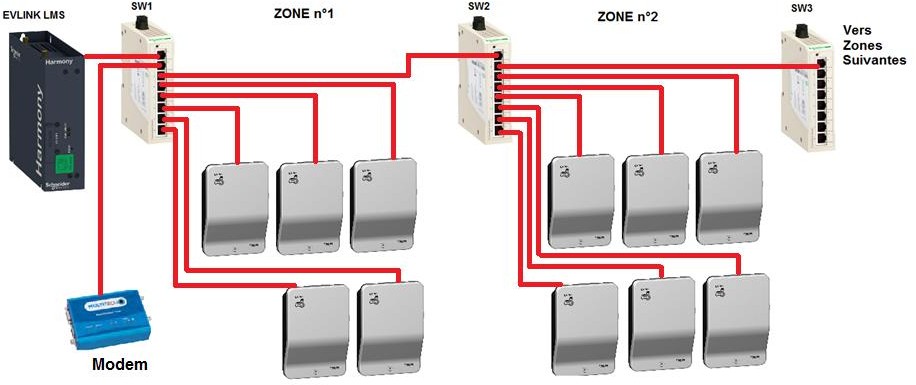 EntreprisePlanning du chantier Résidence des BalançoiresCréation d'une Infrastructure de Recharge de Véhicule Électrique BTSélectionnezune période à mettre en évidence à droite. Une légende décrivant le graphique suit.DURÉE DU joursACTIVITÉ	DÉBUT DU PLAN PLAN EN JOURSAvant projetPhase de travaux entreprise 1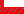 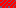 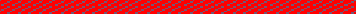 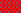 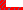 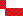 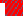 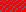 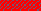 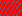 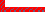 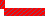 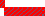 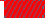 Phase de travaux entreprise 2Corrigé du schéma :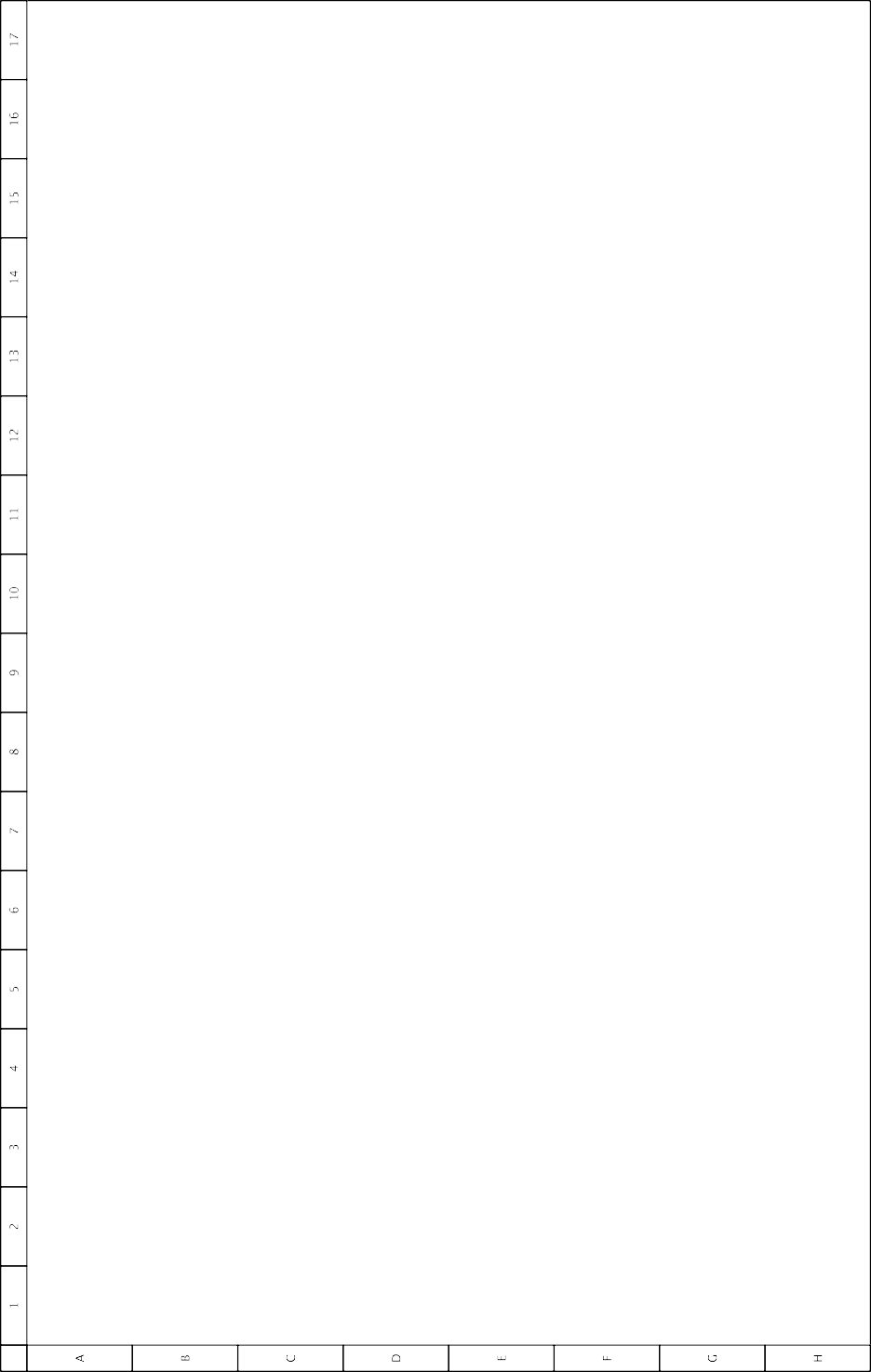 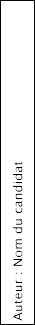 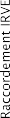 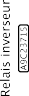 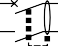 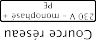 DANS CE CADREAcadémie :DANS CE CADREExamen :DANS CE CADRESpécialité/option :	Repère de l’épreuve :Spécialité/option :	Repère de l’épreuve :Spécialité/option :	Repère de l’épreuve :DANS CE CADREÉpreuve/sous épreuve :Épreuve/sous épreuve :Épreuve/sous épreuve :DANS CE CADRENOM :NOM :NOM :DANS CE CADRE(en majuscule, suivi s’il y a lieu, du nom d’épouse)(en majuscule, suivi s’il y a lieu, du nom d’épouse)N° du candidatDANS CE CADRENé(e) le :Né(e) le :N° du candidatDANS CE CADREN° du candidatNE RIEN ÉCRIREAppréciation du correcteurNote :Appréciation du correcteurNote :Appréciation du correcteurNote :BACCALAURÉAT PROFESSIONNEL 2023Métiers de l’Électricité et de ses Environnements ConnectésBACCALAURÉAT PROFESSIONNEL 2023Métiers de l’Électricité et de ses Environnements ConnectésCode : C 2306-MEE POCode : C 2306-MEE POÉpreuve E2 : Préparation d’une opérationÉléments de correctionÉléments de correctionPage 1/13Durée conseilléePartie A : Planification du chantier.0h45Partie B : Dimensionnement des canalisations et préparation de la pose des chemins de câbles.0h45Partie C : Préparation au raccordement des bornes IRVE.0h45Partie D : Préparation à l’installation du système de gestion d’énergie.0h45Durée totale de l’épreuve3h00BACCALAURÉAT PROFESSIONNEL 2023Métiers de l’Électricité et de ses Environnements ConnectésBACCALAURÉAT PROFESSIONNEL 2023Métiers de l’Électricité et de ses Environnements ConnectésCode : C 2306-MEE POCode : C 2306-MEE POÉpreuve E2 : Préparation d’une opérationÉléments de correctionÉléments de correctionPage 2/13IInfrastructureRRechargeVVéhiculesEÉlectriquesBACCALAURÉAT PROFESSIONNEL 2023Métiers de l’Électricité et de ses Environnements ConnectésBACCALAURÉAT PROFESSIONNEL 2023Métiers de l’Électricité et de ses Environnements ConnectésCode : C 2306-MEE POCode : C 2306-MEE POÉpreuve E2 : Préparation d’une opérationÉléments de correctionÉléments de correctionPage 3/13Bâtiment d’habitation collectiveBâtiment industriel ou tertiaireBâtiment accueillant un service publicEnsemble commercialXBACCALAURÉAT PROFESSIONNEL 2023Métiers de l’Électricité et de ses Environnements ConnectésBACCALAURÉAT PROFESSIONNEL 2023Métiers de l’Électricité et de ses Environnements ConnectésCode : C 2306-MEE POCode : C 2306-MEE POÉpreuve E2 : Préparation d’une opérationÉléments de correctionÉléments de correctionPage 4/13Nombre total de box au niveau -184Nombre total de box niveau -288% de places75 %P (kVA) borne7,4 kVAFormule Pirve en kVAPirve = N x A x Pdc x CfnCalculPirve = 88 x 7,4 x 0,2 x 0,4 = 52 kVAFormule de l’intensitéI = P/(√3 x U x cos phi)CalculI = 52 000 / (√3 x 230 x 1,732 x 0,8) = 93 ABACCALAURÉAT PROFESSIONNEL 2023Métiers de l’Électricité et de ses Environnements ConnectésBACCALAURÉAT PROFESSIONNEL 2023Métiers de l’Électricité et de ses Environnements ConnectésCode : C 2306-MEE POCode : C 2306-MEE POÉpreuve E2 : Préparation d’une opérationÉléments de correctionÉléments de correctionPage 5/13CalculPirve = 84 x 7,4 kVA x 0,2 x 0,4 = 50 kVACalculIirve = 50 000 / (√3 x 230 x 1,732 x 0,8) = 90 AFormule de la chute de tension relative∆𝑚𝑎𝑥𝑈 = (U x ΔU) /100Calcul∆𝑚𝑎𝑥𝑈 = 230 x 1 / 100 = 2.3 VFormule de la section de câble𝜌 × 2𝐿 × 𝐼𝑆 =	∆𝑚𝑎𝑥𝑈CalculS = 0.023 x 2 x 130 x 90 / 2.3 = 234 mm²Section :95 mm²150 mm²240 mm²XBACCALAURÉAT PROFESSIONNEL 2023Métiers de l’Électricité et de ses Environnements ConnectésBACCALAURÉAT PROFESSIONNEL 2023Métiers de l’Électricité et de ses Environnements ConnectésCode : C 2306-MEE POCode : C 2306-MEE POÉpreuve E2 : Préparation d’une opérationÉléments de correctionÉléments de correctionPage 6/13Formule de la section de câble𝜌 × 2𝐿 × 𝐼𝑆 =	∆𝑚𝑎𝑥𝑈CalculS = 0.023 x 2 x 90 x 90 / 2.3 = 162 mm²MatérielCaractéristiqueRéférenceQuantitéChemin de câble perforée P3160 x 200 x 3000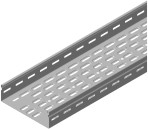 VG48056444CRP200GC SUPPORT MURALE 3000N3000N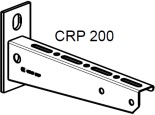 CM55723389P31 + éclisse rapide ECLIC H60 GSHauteur 60 mm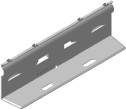 VG48022186BACCALAURÉAT PROFESSIONNEL 2023Métiers de l’Électricité et de ses Environnements ConnectésBACCALAURÉAT PROFESSIONNEL 2023Métiers de l’Électricité et de ses Environnements ConnectésCode : C 2306-MEE POCode : C 2306-MEE POÉpreuve E2 : Préparation d’une opérationÉléments de correctionÉléments de correctionPage 7/13Gestion de charge dynamique de l’énergieRaccordée au compteur d’énergie de l’installation électrique via l’entrée TIC (télé information client). La borne calcule en permanence la puissance disponible pour la charge.Désignation de la borne IRVECaractéristiques électriques (P et I) de la borneRéférenceEvlink Wallbox Plus7 kW – 32 AEVH3S7P04KDésignationRéférenceCoffret 63 A 8 modulesKSB63SM48Disjoncteur iDT40N 1P+N type C 40 AA9P24640Déclencheur iMNX 220-240 VcaA9A26969Déclencheur Différentiel iDT40N 1P + N 40 A 30 mA type A SiA9Y64640BACCALAURÉAT PROFESSIONNEL 2023Métiers de l’Électricité et de ses Environnements ConnectésBACCALAURÉAT PROFESSIONNEL 2023Métiers de l’Électricité et de ses Environnements ConnectésCode : C 2306-MEE POCode : C 2306-MEE POÉpreuve E2 : Préparation d’une opérationÉléments de correctionÉléments de correctionPage 8/13Valeur de tension normalisée des outils de raccordement électriques1000 VCaractéristiqueValeur de serrageOutil nécessaireCouple de serrage1.8 N.mTournevis dynamométriqueBACCALAURÉAT PROFESSIONNEL 2023Métiers de l’Électricité et de ses Environnements ConnectésBACCALAURÉAT PROFESSIONNEL 2023Métiers de l’Électricité et de ses Environnements ConnectésCode : C 2306-MEE POCode : C 2306-MEE POÉpreuve E2 : Préparation d’une opérationÉléments de correctionÉléments de correctionPage 9/13Désignation de la stratégie de délestagePrincipe de fonctionnementProportionnalité de la puissance consomméeLe système interrompt la charge des véhicules ayant obtenus le plus de kWh depuis le début de leur charge au profit des nouveaux véhicules.Référence du système EVLINK LMSHMIBSCEA53D1EDLJustificationMaximum de 100 points de charges > 52 à installer.Référence du SWITCHTCSESU83FN0Nombre de ports8BACCALAURÉAT PROFESSIONNEL 2023Métiers de l’Électricité et de ses Environnements ConnectésBACCALAURÉAT PROFESSIONNEL 2023Métiers de l’Électricité et de ses Environnements ConnectésCode : C 2306-MEE POCode : C 2306-MEE POÉpreuve E2 : Préparation d’une opérationÉléments de correctionÉléments de correctionPage 10/13Référence modemEVP3MMBACCALAURÉAT PROFESSIONNEL 2023Métiers de l’Électricité et de ses Environnements ConnectésBACCALAURÉAT PROFESSIONNEL 2023Métiers de l’Électricité et de ses Environnements ConnectésCode : C 2306-MEE POCode : C 2306-MEE POÉpreuve E2 : Préparation d’une opérationÉléments de correctionÉléments de correctionPage 11/13fournisseur historiqueOuverture comptable31/08/20201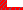 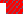 fournisseur historiqueAffectation des entreprises01/09/20201fournisseur historique Réunion de chantier02/09/20209fournisseur historique commande de matériel07/09/20201fournisseur historique validation de projetDemande de consignation defournisseur historique réseau08/09/202008/09/202011fournisseur historique validation de projetDemande de consignation defournisseur historique réseau08/09/202008/09/202011fournisseur historique Déclaration de travaux09/09/20201fournisseur historique Avis d'exploitation10/09/20202MOULOT S.AReception matériel14/09/20201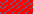 MOULOT S.Apercement15/09/20201MOULOT S.AMOULOT S.A MOULOT S.Aréalisation de liaison HTA Tirage de câble 2x10 mètresde câble 3x240²+neutre alu Tirage de câble 2x10 mètresde câble 3x240²+neutre alu16/09/202016/09/202016/09/2020222MOULOT S.AMOULOT S.A MOULOT S.Aréalisation de liaison HTA Tirage de câble 2x10 mètresde câble 3x240²+neutre alu Tirage de câble 2x10 mètresde câble 3x240²+neutre alu16/09/202016/09/202016/09/2020222MOULOT S.AMOULOT S.A MOULOT S.Aréalisation de liaison HTA Tirage de câble 2x10 mètresde câble 3x240²+neutre alu Tirage de câble 2x10 mètresde câble 3x240²+neutre alu16/09/202016/09/202016/09/2020222CMELEC          Reception du matériel	21/09/2020	1Pose des IS Pompier 2x400ACMELEC          aux 6 SPCM	22/09/2020	3Réalisation du chemin deCMELEC         câble NIV-1 (A) travée 1	25/09/2020	2Réalisation du chemin deCMELEC         câble NIV-2 (A) travée 1	25/09/2020	2Réalisation du chemin deCMELEC         câble NIV-1 (B) travée 2	28/09/2020	1Réalisation du chemin deCMELEC         câble NIV-1 (B) travée 2	28/09/2020	1Réalisation du chemin deCMELEC         câble NIV-2 (B) travée 2	29/09/2020	1Réalisation du chemin deCMELEC         câble NIV-2 (B) travée 2	29/09/2020	1Réalisation du chemin deCMELEC        câble NIV-1 © travée 3	30/09/2020	2Réalisation du chemin deCMELEC        câble NIV-1 © travée 3	30/09/2020	2Tirage de câble N-1 travée 1-2-CMELEC         3	02/10/2020	4Tirage de câble N-2 travée 1-2-CMELEC         3	02/10/2020	4Installation raccordementCMELEC          IRVE N-1 travée 1-2-3	08/10/2020	4Installation raccordementCMELEC          IRVE N-2 travée 1-2-3	08/10/2020	4Raccordement des bornes auCMELEC      réseau Communication	13/10/2020	1CMELEC       Essais et mise en service	14/10/2020	1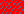 CMELEC          Reception du matériel	21/09/2020	1Pose des IS Pompier 2x400ACMELEC          aux 6 SPCM	22/09/2020	3Réalisation du chemin deCMELEC         câble NIV-1 (A) travée 1	25/09/2020	2Réalisation du chemin deCMELEC         câble NIV-2 (A) travée 1	25/09/2020	2Réalisation du chemin deCMELEC         câble NIV-1 (B) travée 2	28/09/2020	1Réalisation du chemin deCMELEC         câble NIV-1 (B) travée 2	28/09/2020	1Réalisation du chemin deCMELEC         câble NIV-2 (B) travée 2	29/09/2020	1Réalisation du chemin deCMELEC         câble NIV-2 (B) travée 2	29/09/2020	1Réalisation du chemin deCMELEC        câble NIV-1 © travée 3	30/09/2020	2Réalisation du chemin deCMELEC        câble NIV-1 © travée 3	30/09/2020	2Tirage de câble N-1 travée 1-2-CMELEC         3	02/10/2020	4Tirage de câble N-2 travée 1-2-CMELEC         3	02/10/2020	4Installation raccordementCMELEC          IRVE N-1 travée 1-2-3	08/10/2020	4Installation raccordementCMELEC          IRVE N-2 travée 1-2-3	08/10/2020	4Raccordement des bornes auCMELEC      réseau Communication	13/10/2020	1CMELEC       Essais et mise en service	14/10/2020	1CMELEC          Reception du matériel	21/09/2020	1Pose des IS Pompier 2x400ACMELEC          aux 6 SPCM	22/09/2020	3Réalisation du chemin deCMELEC         câble NIV-1 (A) travée 1	25/09/2020	2Réalisation du chemin deCMELEC         câble NIV-2 (A) travée 1	25/09/2020	2Réalisation du chemin deCMELEC         câble NIV-1 (B) travée 2	28/09/2020	1Réalisation du chemin deCMELEC         câble NIV-1 (B) travée 2	28/09/2020	1Réalisation du chemin deCMELEC         câble NIV-2 (B) travée 2	29/09/2020	1Réalisation du chemin deCMELEC         câble NIV-2 (B) travée 2	29/09/2020	1Réalisation du chemin deCMELEC        câble NIV-1 © travée 3	30/09/2020	2Réalisation du chemin deCMELEC        câble NIV-1 © travée 3	30/09/2020	2Tirage de câble N-1 travée 1-2-CMELEC         3	02/10/2020	4Tirage de câble N-2 travée 1-2-CMELEC         3	02/10/2020	4Installation raccordementCMELEC          IRVE N-1 travée 1-2-3	08/10/2020	4Installation raccordementCMELEC          IRVE N-2 travée 1-2-3	08/10/2020	4Raccordement des bornes auCMELEC      réseau Communication	13/10/2020	1CMELEC       Essais et mise en service	14/10/2020	1CMELEC          Reception du matériel	21/09/2020	1Pose des IS Pompier 2x400ACMELEC          aux 6 SPCM	22/09/2020	3Réalisation du chemin deCMELEC         câble NIV-1 (A) travée 1	25/09/2020	2Réalisation du chemin deCMELEC         câble NIV-2 (A) travée 1	25/09/2020	2Réalisation du chemin deCMELEC         câble NIV-1 (B) travée 2	28/09/2020	1Réalisation du chemin deCMELEC         câble NIV-1 (B) travée 2	28/09/2020	1Réalisation du chemin deCMELEC         câble NIV-2 (B) travée 2	29/09/2020	1Réalisation du chemin deCMELEC         câble NIV-2 (B) travée 2	29/09/2020	1Réalisation du chemin deCMELEC        câble NIV-1 © travée 3	30/09/2020	2Réalisation du chemin deCMELEC        câble NIV-1 © travée 3	30/09/2020	2Tirage de câble N-1 travée 1-2-CMELEC         3	02/10/2020	4Tirage de câble N-2 travée 1-2-CMELEC         3	02/10/2020	4Installation raccordementCMELEC          IRVE N-1 travée 1-2-3	08/10/2020	4Installation raccordementCMELEC          IRVE N-2 travée 1-2-3	08/10/2020	4Raccordement des bornes auCMELEC      réseau Communication	13/10/2020	1CMELEC       Essais et mise en service	14/10/2020	1CMELEC          Reception du matériel	21/09/2020	1Pose des IS Pompier 2x400ACMELEC          aux 6 SPCM	22/09/2020	3Réalisation du chemin deCMELEC         câble NIV-1 (A) travée 1	25/09/2020	2Réalisation du chemin deCMELEC         câble NIV-2 (A) travée 1	25/09/2020	2Réalisation du chemin deCMELEC         câble NIV-1 (B) travée 2	28/09/2020	1Réalisation du chemin deCMELEC         câble NIV-1 (B) travée 2	28/09/2020	1Réalisation du chemin deCMELEC         câble NIV-2 (B) travée 2	29/09/2020	1Réalisation du chemin deCMELEC         câble NIV-2 (B) travée 2	29/09/2020	1Réalisation du chemin deCMELEC        câble NIV-1 © travée 3	30/09/2020	2Réalisation du chemin deCMELEC        câble NIV-1 © travée 3	30/09/2020	2Tirage de câble N-1 travée 1-2-CMELEC         3	02/10/2020	4Tirage de câble N-2 travée 1-2-CMELEC         3	02/10/2020	4Installation raccordementCMELEC          IRVE N-1 travée 1-2-3	08/10/2020	4Installation raccordementCMELEC          IRVE N-2 travée 1-2-3	08/10/2020	4Raccordement des bornes auCMELEC      réseau Communication	13/10/2020	1CMELEC       Essais et mise en service	14/10/2020	1CMELEC          Reception du matériel	21/09/2020	1Pose des IS Pompier 2x400ACMELEC          aux 6 SPCM	22/09/2020	3Réalisation du chemin deCMELEC         câble NIV-1 (A) travée 1	25/09/2020	2Réalisation du chemin deCMELEC         câble NIV-2 (A) travée 1	25/09/2020	2Réalisation du chemin deCMELEC         câble NIV-1 (B) travée 2	28/09/2020	1Réalisation du chemin deCMELEC         câble NIV-1 (B) travée 2	28/09/2020	1Réalisation du chemin deCMELEC         câble NIV-2 (B) travée 2	29/09/2020	1Réalisation du chemin deCMELEC         câble NIV-2 (B) travée 2	29/09/2020	1Réalisation du chemin deCMELEC        câble NIV-1 © travée 3	30/09/2020	2Réalisation du chemin deCMELEC        câble NIV-1 © travée 3	30/09/2020	2Tirage de câble N-1 travée 1-2-CMELEC         3	02/10/2020	4Tirage de câble N-2 travée 1-2-CMELEC         3	02/10/2020	4Installation raccordementCMELEC          IRVE N-1 travée 1-2-3	08/10/2020	4Installation raccordementCMELEC          IRVE N-2 travée 1-2-3	08/10/2020	4Raccordement des bornes auCMELEC      réseau Communication	13/10/2020	1CMELEC       Essais et mise en service	14/10/2020	1CMELEC          Reception du matériel	21/09/2020	1Pose des IS Pompier 2x400ACMELEC          aux 6 SPCM	22/09/2020	3Réalisation du chemin deCMELEC         câble NIV-1 (A) travée 1	25/09/2020	2Réalisation du chemin deCMELEC         câble NIV-2 (A) travée 1	25/09/2020	2Réalisation du chemin deCMELEC         câble NIV-1 (B) travée 2	28/09/2020	1Réalisation du chemin deCMELEC         câble NIV-1 (B) travée 2	28/09/2020	1Réalisation du chemin deCMELEC         câble NIV-2 (B) travée 2	29/09/2020	1Réalisation du chemin deCMELEC         câble NIV-2 (B) travée 2	29/09/2020	1Réalisation du chemin deCMELEC        câble NIV-1 © travée 3	30/09/2020	2Réalisation du chemin deCMELEC        câble NIV-1 © travée 3	30/09/2020	2Tirage de câble N-1 travée 1-2-CMELEC         3	02/10/2020	4Tirage de câble N-2 travée 1-2-CMELEC         3	02/10/2020	4Installation raccordementCMELEC          IRVE N-1 travée 1-2-3	08/10/2020	4Installation raccordementCMELEC          IRVE N-2 travée 1-2-3	08/10/2020	4Raccordement des bornes auCMELEC      réseau Communication	13/10/2020	1CMELEC       Essais et mise en service	14/10/2020	1CMELEC          Reception du matériel	21/09/2020	1Pose des IS Pompier 2x400ACMELEC          aux 6 SPCM	22/09/2020	3Réalisation du chemin deCMELEC         câble NIV-1 (A) travée 1	25/09/2020	2Réalisation du chemin deCMELEC         câble NIV-2 (A) travée 1	25/09/2020	2Réalisation du chemin deCMELEC         câble NIV-1 (B) travée 2	28/09/2020	1Réalisation du chemin deCMELEC         câble NIV-1 (B) travée 2	28/09/2020	1Réalisation du chemin deCMELEC         câble NIV-2 (B) travée 2	29/09/2020	1Réalisation du chemin deCMELEC         câble NIV-2 (B) travée 2	29/09/2020	1Réalisation du chemin deCMELEC        câble NIV-1 © travée 3	30/09/2020	2Réalisation du chemin deCMELEC        câble NIV-1 © travée 3	30/09/2020	2Tirage de câble N-1 travée 1-2-CMELEC         3	02/10/2020	4Tirage de câble N-2 travée 1-2-CMELEC         3	02/10/2020	4Installation raccordementCMELEC          IRVE N-1 travée 1-2-3	08/10/2020	4Installation raccordementCMELEC          IRVE N-2 travée 1-2-3	08/10/2020	4Raccordement des bornes auCMELEC      réseau Communication	13/10/2020	1CMELEC       Essais et mise en service	14/10/2020	1CMELEC          Reception du matériel	21/09/2020	1Pose des IS Pompier 2x400ACMELEC          aux 6 SPCM	22/09/2020	3Réalisation du chemin deCMELEC         câble NIV-1 (A) travée 1	25/09/2020	2Réalisation du chemin deCMELEC         câble NIV-2 (A) travée 1	25/09/2020	2Réalisation du chemin deCMELEC         câble NIV-1 (B) travée 2	28/09/2020	1Réalisation du chemin deCMELEC         câble NIV-1 (B) travée 2	28/09/2020	1Réalisation du chemin deCMELEC         câble NIV-2 (B) travée 2	29/09/2020	1Réalisation du chemin deCMELEC         câble NIV-2 (B) travée 2	29/09/2020	1Réalisation du chemin deCMELEC        câble NIV-1 © travée 3	30/09/2020	2Réalisation du chemin deCMELEC        câble NIV-1 © travée 3	30/09/2020	2Tirage de câble N-1 travée 1-2-CMELEC         3	02/10/2020	4Tirage de câble N-2 travée 1-2-CMELEC         3	02/10/2020	4Installation raccordementCMELEC          IRVE N-1 travée 1-2-3	08/10/2020	4Installation raccordementCMELEC          IRVE N-2 travée 1-2-3	08/10/2020	4Raccordement des bornes auCMELEC      réseau Communication	13/10/2020	1CMELEC       Essais et mise en service	14/10/2020	1CMELEC          Reception du matériel	21/09/2020	1Pose des IS Pompier 2x400ACMELEC          aux 6 SPCM	22/09/2020	3Réalisation du chemin deCMELEC         câble NIV-1 (A) travée 1	25/09/2020	2Réalisation du chemin deCMELEC         câble NIV-2 (A) travée 1	25/09/2020	2Réalisation du chemin deCMELEC         câble NIV-1 (B) travée 2	28/09/2020	1Réalisation du chemin deCMELEC         câble NIV-1 (B) travée 2	28/09/2020	1Réalisation du chemin deCMELEC         câble NIV-2 (B) travée 2	29/09/2020	1Réalisation du chemin deCMELEC         câble NIV-2 (B) travée 2	29/09/2020	1Réalisation du chemin deCMELEC        câble NIV-1 © travée 3	30/09/2020	2Réalisation du chemin deCMELEC        câble NIV-1 © travée 3	30/09/2020	2Tirage de câble N-1 travée 1-2-CMELEC         3	02/10/2020	4Tirage de câble N-2 travée 1-2-CMELEC         3	02/10/2020	4Installation raccordementCMELEC          IRVE N-1 travée 1-2-3	08/10/2020	4Installation raccordementCMELEC          IRVE N-2 travée 1-2-3	08/10/2020	4Raccordement des bornes auCMELEC      réseau Communication	13/10/2020	1CMELEC       Essais et mise en service	14/10/2020	1CMELEC          Reception du matériel	21/09/2020	1Pose des IS Pompier 2x400ACMELEC          aux 6 SPCM	22/09/2020	3Réalisation du chemin deCMELEC         câble NIV-1 (A) travée 1	25/09/2020	2Réalisation du chemin deCMELEC         câble NIV-2 (A) travée 1	25/09/2020	2Réalisation du chemin deCMELEC         câble NIV-1 (B) travée 2	28/09/2020	1Réalisation du chemin deCMELEC         câble NIV-1 (B) travée 2	28/09/2020	1Réalisation du chemin deCMELEC         câble NIV-2 (B) travée 2	29/09/2020	1Réalisation du chemin deCMELEC         câble NIV-2 (B) travée 2	29/09/2020	1Réalisation du chemin deCMELEC        câble NIV-1 © travée 3	30/09/2020	2Réalisation du chemin deCMELEC        câble NIV-1 © travée 3	30/09/2020	2Tirage de câble N-1 travée 1-2-CMELEC         3	02/10/2020	4Tirage de câble N-2 travée 1-2-CMELEC         3	02/10/2020	4Installation raccordementCMELEC          IRVE N-1 travée 1-2-3	08/10/2020	4Installation raccordementCMELEC          IRVE N-2 travée 1-2-3	08/10/2020	4Raccordement des bornes auCMELEC      réseau Communication	13/10/2020	1CMELEC       Essais et mise en service	14/10/2020	1CMELEC          Reception du matériel	21/09/2020	1Pose des IS Pompier 2x400ACMELEC          aux 6 SPCM	22/09/2020	3Réalisation du chemin deCMELEC         câble NIV-1 (A) travée 1	25/09/2020	2Réalisation du chemin deCMELEC         câble NIV-2 (A) travée 1	25/09/2020	2Réalisation du chemin deCMELEC         câble NIV-1 (B) travée 2	28/09/2020	1Réalisation du chemin deCMELEC         câble NIV-1 (B) travée 2	28/09/2020	1Réalisation du chemin deCMELEC         câble NIV-2 (B) travée 2	29/09/2020	1Réalisation du chemin deCMELEC         câble NIV-2 (B) travée 2	29/09/2020	1Réalisation du chemin deCMELEC        câble NIV-1 © travée 3	30/09/2020	2Réalisation du chemin deCMELEC        câble NIV-1 © travée 3	30/09/2020	2Tirage de câble N-1 travée 1-2-CMELEC         3	02/10/2020	4Tirage de câble N-2 travée 1-2-CMELEC         3	02/10/2020	4Installation raccordementCMELEC          IRVE N-1 travée 1-2-3	08/10/2020	4Installation raccordementCMELEC          IRVE N-2 travée 1-2-3	08/10/2020	4Raccordement des bornes auCMELEC      réseau Communication	13/10/2020	1CMELEC       Essais et mise en service	14/10/2020	1CMELEC          Reception du matériel	21/09/2020	1Pose des IS Pompier 2x400ACMELEC          aux 6 SPCM	22/09/2020	3Réalisation du chemin deCMELEC         câble NIV-1 (A) travée 1	25/09/2020	2Réalisation du chemin deCMELEC         câble NIV-2 (A) travée 1	25/09/2020	2Réalisation du chemin deCMELEC         câble NIV-1 (B) travée 2	28/09/2020	1Réalisation du chemin deCMELEC         câble NIV-1 (B) travée 2	28/09/2020	1Réalisation du chemin deCMELEC         câble NIV-2 (B) travée 2	29/09/2020	1Réalisation du chemin deCMELEC         câble NIV-2 (B) travée 2	29/09/2020	1Réalisation du chemin deCMELEC        câble NIV-1 © travée 3	30/09/2020	2Réalisation du chemin deCMELEC        câble NIV-1 © travée 3	30/09/2020	2Tirage de câble N-1 travée 1-2-CMELEC         3	02/10/2020	4Tirage de câble N-2 travée 1-2-CMELEC         3	02/10/2020	4Installation raccordementCMELEC          IRVE N-1 travée 1-2-3	08/10/2020	4Installation raccordementCMELEC          IRVE N-2 travée 1-2-3	08/10/2020	4Raccordement des bornes auCMELEC      réseau Communication	13/10/2020	1CMELEC       Essais et mise en service	14/10/2020	1CMELEC          Reception du matériel	21/09/2020	1Pose des IS Pompier 2x400ACMELEC          aux 6 SPCM	22/09/2020	3Réalisation du chemin deCMELEC         câble NIV-1 (A) travée 1	25/09/2020	2Réalisation du chemin deCMELEC         câble NIV-2 (A) travée 1	25/09/2020	2Réalisation du chemin deCMELEC         câble NIV-1 (B) travée 2	28/09/2020	1Réalisation du chemin deCMELEC         câble NIV-1 (B) travée 2	28/09/2020	1Réalisation du chemin deCMELEC         câble NIV-2 (B) travée 2	29/09/2020	1Réalisation du chemin deCMELEC         câble NIV-2 (B) travée 2	29/09/2020	1Réalisation du chemin deCMELEC        câble NIV-1 © travée 3	30/09/2020	2Réalisation du chemin deCMELEC        câble NIV-1 © travée 3	30/09/2020	2Tirage de câble N-1 travée 1-2-CMELEC         3	02/10/2020	4Tirage de câble N-2 travée 1-2-CMELEC         3	02/10/2020	4Installation raccordementCMELEC          IRVE N-1 travée 1-2-3	08/10/2020	4Installation raccordementCMELEC          IRVE N-2 travée 1-2-3	08/10/2020	4Raccordement des bornes auCMELEC      réseau Communication	13/10/2020	1CMELEC       Essais et mise en service	14/10/2020	1CMELEC          Reception du matériel	21/09/2020	1Pose des IS Pompier 2x400ACMELEC          aux 6 SPCM	22/09/2020	3Réalisation du chemin deCMELEC         câble NIV-1 (A) travée 1	25/09/2020	2Réalisation du chemin deCMELEC         câble NIV-2 (A) travée 1	25/09/2020	2Réalisation du chemin deCMELEC         câble NIV-1 (B) travée 2	28/09/2020	1Réalisation du chemin deCMELEC         câble NIV-1 (B) travée 2	28/09/2020	1Réalisation du chemin deCMELEC         câble NIV-2 (B) travée 2	29/09/2020	1Réalisation du chemin deCMELEC         câble NIV-2 (B) travée 2	29/09/2020	1Réalisation du chemin deCMELEC        câble NIV-1 © travée 3	30/09/2020	2Réalisation du chemin deCMELEC        câble NIV-1 © travée 3	30/09/2020	2Tirage de câble N-1 travée 1-2-CMELEC         3	02/10/2020	4Tirage de câble N-2 travée 1-2-CMELEC         3	02/10/2020	4Installation raccordementCMELEC          IRVE N-1 travée 1-2-3	08/10/2020	4Installation raccordementCMELEC          IRVE N-2 travée 1-2-3	08/10/2020	4Raccordement des bornes auCMELEC      réseau Communication	13/10/2020	1CMELEC       Essais et mise en service	14/10/2020	1CMELEC          Reception du matériel	21/09/2020	1Pose des IS Pompier 2x400ACMELEC          aux 6 SPCM	22/09/2020	3Réalisation du chemin deCMELEC         câble NIV-1 (A) travée 1	25/09/2020	2Réalisation du chemin deCMELEC         câble NIV-2 (A) travée 1	25/09/2020	2Réalisation du chemin deCMELEC         câble NIV-1 (B) travée 2	28/09/2020	1Réalisation du chemin deCMELEC         câble NIV-1 (B) travée 2	28/09/2020	1Réalisation du chemin deCMELEC         câble NIV-2 (B) travée 2	29/09/2020	1Réalisation du chemin deCMELEC         câble NIV-2 (B) travée 2	29/09/2020	1Réalisation du chemin deCMELEC        câble NIV-1 © travée 3	30/09/2020	2Réalisation du chemin deCMELEC        câble NIV-1 © travée 3	30/09/2020	2Tirage de câble N-1 travée 1-2-CMELEC         3	02/10/2020	4Tirage de câble N-2 travée 1-2-CMELEC         3	02/10/2020	4Installation raccordementCMELEC          IRVE N-1 travée 1-2-3	08/10/2020	4Installation raccordementCMELEC          IRVE N-2 travée 1-2-3	08/10/2020	4Raccordement des bornes auCMELEC      réseau Communication	13/10/2020	1CMELEC       Essais et mise en service	14/10/2020	1BACCALAURÉAT PROFESSIONNEL 2023Métiers de l’Électricité et de ses Environnements ConnectésBACCALAURÉAT PROFESSIONNEL 2023Métiers de l’Électricité et de ses Environnements ConnectésCode : C 2306-MEE POCode : C 2306-MEE POÉpreuve E2 : Préparation d’une opérationÉléments de correctionÉléments de correctionPage 13/13